２０１５年4月　英会話サロン　“Ｅｎｇｌｉｓｈ　Café　(英会話カフェ)”　      月会費：8,000円（月４回） 　12,000円（朝のクラス＋土曜日　or 夜のクラス＋土曜日のとり放題）　　　16,000円（すべて取り放題）　　or　1回3,000円/90　min. or 2,000円/60 min.クラス分け：　　　C（Beginners-Intermediate）・Ｂ(Intermediate)・A(Intermediate-Advanced)　  2) ４月８日（水）以降のTOEIC直前対策の日程は、追って、ご連絡いたします。　Sun.Mon.Tue.Wed.ThursThursFri.Fri.Sat.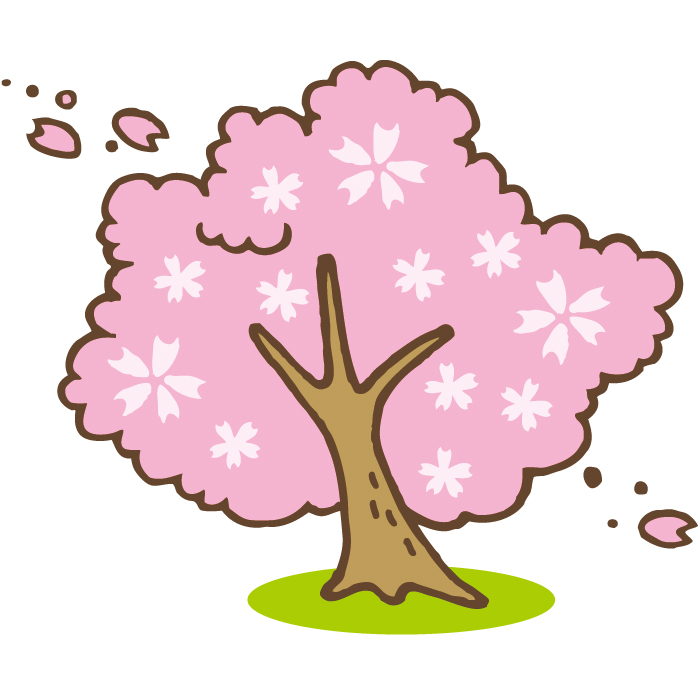 19:30 – 10:30 英会話(B/C)        Robert     10:30 – 11:00 英文法　            Yuri11:00 –11:30  英文法              Yuri11:30 – 12:30 英会話(B/C)       Robert10:30 –11:30  英会話（Ａ）        Robert11:30 –12:00ニュースで英会話(A)   Yuri219:30 – 21:00 TOEIC めざせ８００点！　　　　　　　新田先生39:30 – 10:30   英会話(B/C)     Jason10:30 – 11:30  英会話 (Ａ)      Jason11:30 – 12:30 英会話 (B/C)      Jason　　　　39:30 – 10:30   英会話(B/C)     Jason10:30 – 11:30  英会話 (Ａ)      Jason11:30 – 12:30 英会話 (B/C)      Jason　　　　39:30 – 10:30   英会話(B/C)     Jason10:30 – 11:30  英会話 (Ａ)      Jason11:30 – 12:30 英会話 (B/C)      Jason　　　　4　　16:00 – 17:30  IanBusiness English Cafe 56719:30 – 21:00お仕事帰りの英会話 　　　　　　　  Jason89:30 – 10:30 英会話(B/C)     　　  Kurt 10:30 – 11:00 英文法　            Yuri11:00 –11:30  英文法              Yuri11:30 – 12:30 英会話(B/C)         Kurt10:30 –11:30  英会話（Ａ）          Kurt11:30 –12:00ニュースで英会話(A)   Yuri19:00 – 20:30 TOEIC直前対策　　 Yuri919:30 – 21:00 TOEIC めざせ８００点！　　　　　　　  Yuri919:30 – 21:00 TOEIC めざせ８００点！　　　　　　　  Yuri109:30 – 10:30   英会話(B/C)     Jason10:30 – 11:30 ニュースで英会話  　Yuri10:30 – 11:30  英会話 (Ａ)      Jason11:30 – 12:00  英語でDebate (Ａ) Yuri11:30 – 12:30 英会話 (B/C)     Jason109:30 – 10:30   英会話(B/C)     Jason10:30 – 11:30 ニュースで英会話  　Yuri10:30 – 11:30  英会話 (Ａ)      Jason11:30 – 12:00  英語でDebate (Ａ) Yuri11:30 – 12:30 英会話 (B/C)     Jason1116:00 – 17:30  RobertBusiness English Cafe12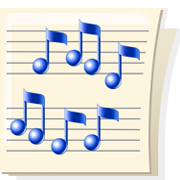 JETS音楽団＠SMC Cafeland14:00-17:0013  1419:30 – 21:00 お仕事帰りの英会話                Jason159:30 – 10:30 英会話(B/C)        Robert     10:30 – 11:00 英文法　            Yuri11:00 –11:30  英文法              Yuri11:30 – 12:30 英会話(B/C)       Robert10:30 –11:30  英会話（Ａ）        Robert11:30 –12:00ニュースで英会話(A)   Yuri1619:30 – 21:00 TOEIC めざせ８００点！           　　新田先生1619:30 – 21:00 TOEIC めざせ８００点！           　　新田先生179:30 – 10:30  英会話(B/C)     Jason10:30 – 11:30  英検準１級　　　　　 Yuri10:30 – 11:30  英会話 (Ａ)      Jason11:30 – 12:00  英語でDebate (Ａ) Yuri11:30 – 12:30  英会話 (B/C)    Jason179:30 – 10:30  英会話(B/C)     Jason10:30 – 11:30  英検準１級　　　　　 Yuri10:30 – 11:30  英会話 (Ａ)      Jason11:30 – 12:00  英語でDebate (Ａ) Yuri11:30 – 12:30  英会話 (B/C)    Jason1816:00 – 17:30   IanBusiness English Café192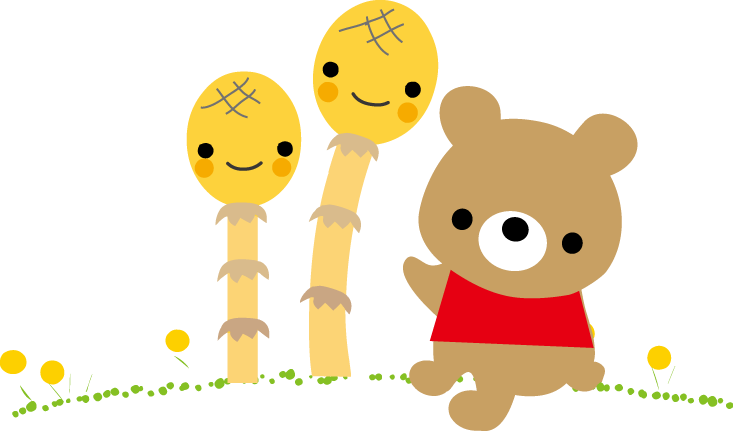 2119:30 – 21:00お仕事帰りの英会話             　Jason229:30 – 10:30 英会話(B/C)     　　  Kurt 10:30 – 11:00 英文法　            Yuri11:00 –11:30  英文法              Yuri11:30 – 12:30 英会話(B/C)         Kurt10:30 –11:30  英会話（Ａ）          Kurt11:30 –12:00ニュースで英会話(A)   Yuri2319:30 – 21:00 TOEIC めざせ８００点！           　　Yuri2319:30 – 21:00 TOEIC めざせ８００点！           　　Yuri2319:30 – 21:00 TOEIC めざせ８００点！           　　Yuri249:30 – 10:30  英会話(B/C)     Jason10:30 – 11:30 ニュースで英会話　　 Yuri10:30 – 11:30  英会話 (Ａ)      Jason11:30 – 12:00  英語でDebate (Ａ) Yuri11:30 – 12:30 英会話 (B/C)     Jason2516:00 – 17:30   RobertBusiness English Café262728 19:30 – 21:00お仕事帰りの英会話 　　　　　　　  Jason29  30  No Class30  No Class30  No Class